.Position: First wall starts with your partner facing you, but to your right. Second wall, your partner should be facing you still, but now on your leftVINE TO THE RIGHT, TOUCH, VINE TO THE LEFT, TOUCHWALK FORWARD X 3, TOUCH, STEP LEFT, TOUCH, STEP RIGHT, TOUCHPassing your partner on your right side½ TURN RIGHT, TOUCH, JUMP FORWARD, HOLD, JUMP BACK, HOLDJUMP OUT, HOLD, KNEE POP, HOLD, HIP BUMPS X 4REPEATCrazy Contra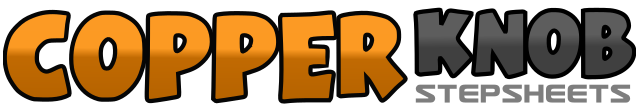 .......Count:32Wall:2Level:Improver line/contra dance.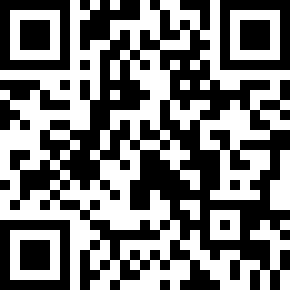 Choreographer:Crazy Hazy (UK)Crazy Hazy (UK)Crazy Hazy (UK)Crazy Hazy (UK)Crazy Hazy (UK).Music:Blue Finger Lou - Anne MurrayBlue Finger Lou - Anne MurrayBlue Finger Lou - Anne MurrayBlue Finger Lou - Anne MurrayBlue Finger Lou - Anne Murray........1-4Vine right, touch left to right5-8Vine left, touch right to left1-4Walk forward, right, left, right, touch left to right5-6Step left to left side, touch right to left7-8Step right to right side, touch left to right1-4½ turn right stepping left, right, left, touch right to left&5-6Small jump forward, right, left, hold (slap the hands of both people facing you)&7-8Small jump back, right, left, hold (clap your own hands)&1-2Small jump out, right, left, hold3-4Pop right knee in towards left, hold5-8Bump hips right, left, right left